Аналитический отчет по итогам проведения  анкетирования « Уровень удовлетворенности качеством организации и проведения Регионального чемпионата«Профессионалы» Республики Саха (Якутия) на базе ГАПОУ РС (Я) «МРТК»Аналитический отчет по итогам проведения Регионального чемпионата «Профессионалы» Республики РС(Я) на базе ГАПОУ РС(Я) «МРТК» составлен с целью выявления уровня удовлетворенности качеством организации и проведения чемпионата. (далее – Чемпионат, соревнования). Чемпионат  проходил с 11  по 23 марта 2023 года на базе Государственного автономного профессионального образовательного учреждения «Мирнинский региональный технический колледж» (далее ГАПОУ «МРТК») и в его отделениях:  «Светлинском отделении энергетики, нефти и газа,  «Удачнинском отделении горнотехнической промышленности». Соревнования проводились по 6 компетенциям:  «Промышленная робототехника», «Эксплуатация сервисных роботов», «Интеллектуальные системы учета электроэнергии», «Лаборант химического анализа», «Добыча нефти и газа»,  «Электрослесарь подземный» и по 2 компетенциям в возрастной группе – юниоры.  В анкетировании  приняли участие 27 конкурсантов возрастной категории «16-22», 32 эксперта. В анкетировании использовались методы социологического опроса, были специально разработанные анкетные вопросы для конкурсантов и экспертов. В обработке результатов использовались методы математической статистики.    Для изучения удовлетворенности качеством проведения Чемпионата, конкурсантам и экспертам был предложен перечень анкетных вопросов из 10 позиции, подлежащей оценке по следующим критериям: где 5- наивысшая степень, 1 – наименьшая, например», 5 – «очень хорошо», 4 – «хорошо», 3 – «удовлетворительно»,  2 – «плохо» 1 – «очень плохо».     Результаты опроса участников, экспертов по 6 компетенциям представлены в таблицах 1, 2.  Таблица 1. Результаты анкетных данных конкурсантовАнализ удовлетворенности качеством организации и проведения  Чемпионата  среди участников показал, что наиболее удовлетворены участники следующими аспектами соревнования: качеством организации и качеством  проведения мероприятия. Наименее удовлетворены студенты психологическим климатом во время проведения мероприятия.  Таблица 2. Результаты анкетных данных экспертовНаиболее значимые аспекты Чемпионата с точки зрения удовлетворенности экспертов (с указанием относительного количества отметивших 4 – «хорошо» или 5 – «очень хорошо»):– отношение организаторов к экспертам  – 100%;– психологический климат -  98%;– информированность о проводимом мероприятии – 95%; качество организации   и проведение соревнований – 90%; На вопрос «Перечислите 2-3  положительных эффекта от использования стандартов WSR в работе» были получены ответы: «Сотрудники приходят подготовленные, работают практически сразу, хоть и с наставником, но самостоятельно. Они более собраны и ответственны», «Профессионализм, эффективность, результат», «Умение быть мобильным, высокий уровень организации рабочего места» и др.  Также экспертами  были выдвинуты  предложения   по улучшению качества организации Чемпионата. Результаты анкетирования  «Удовлетворенность качеством проведенного  Регионального чемпионата «Профессионалы» РС(Я)» участников и экспертов соревнования  на площадке головного учреждения «МРТК»Результаты анкетирования участников – всего 7 чел.Результаты анкетирования экспертов – всего 5 чел.Результаты анкетирования  «Удовлетворенность качеством проведенного  Регионального чемпионата «Профессионалы» РС(Я)» участников и экспертов соревнования  на площадке «Светлинского отделения энергетики, нефти и газа»  Результаты анкетирования участников – всего 10 чел.Результаты анкетирования экспертов – всего 18 чел.Результаты анкетирования  «Удовлетворенность качеством проведенного  Регионального чемпионата «Профессионалы» РС(Я)» участников и экспертов соревнования  на площадке «Удачнинского отделения горнотехнической промышленности»  Результаты анкетирования участников – всего 5 чел.Результаты анкетирования экспертов – всего 4 чел.Результаты анкетирования  «Удовлетворенность качеством проведенного  Регионального чемпионата «Профессионалы» РС(Я)» участников - юниоров и экспертов соревнования  на площадке «Кадетской школы - интерната им. Г.Н.Трошева»  Результаты анкетирования юниоров – всего 5 чел.Результаты анкетирования экспертов  – всего 5 чел.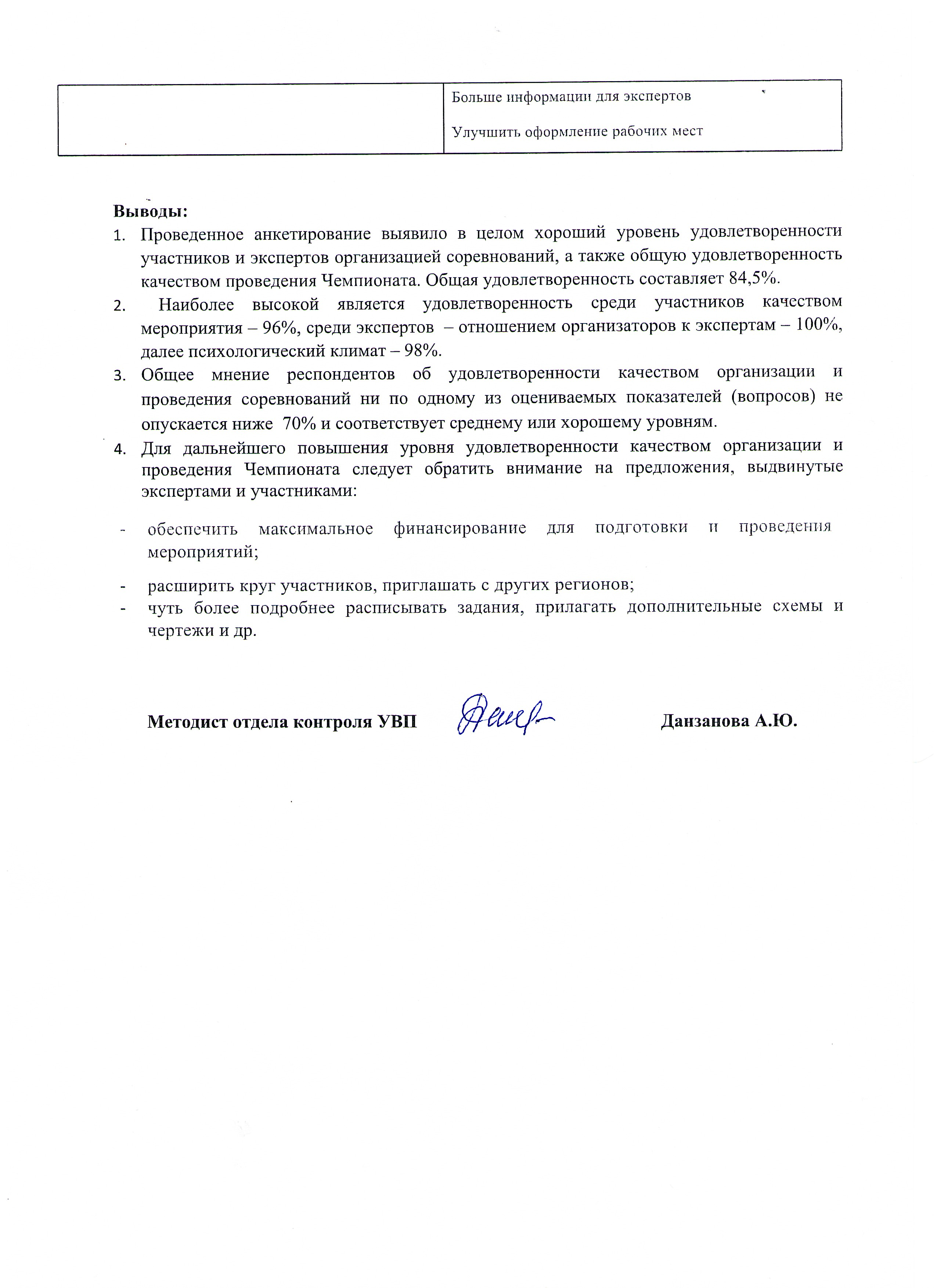 54321Достаточно ли Вы были информированы о проводимом мероприятии?  51%31%16%2%Насколько проведенное мероприятие соответствовало Вашим ожиданиям?55%28%13%2%Оцените качество проведенного мероприятия58%38%4%Оцените психологический климат во время проведения мероприятия46%30%18%6%Насколько Вы остались довольны организацией мероприятия?68%23%5%4%Изменилось ли Ваше отношение к  учебе  после участия в чемпионате «Профессионалы»даданетнетЗатрудняюсьответитьИзменилось ли Ваше отношение к  учебе  после участия в чемпионате «Профессионалы»70%70%26%26%4%Насколько вероятно, что Вы примите участие на подобном мероприятии в будущем?98%98%2%2%Насколько вероятно, что Вы примите участие на подобном мероприятии в будущем?98%98%2%2%Посоветуете ли Вы своим друзьям поучаствовать в данном мероприятии в будущем?83%83%17%17%Ваши предложения по улучшению качества организации мероприятийСвоевременная подготовка участниковКачественное оборудованиеУменьшение заданий на модульПобольше расходниковВсё было супер, других идей нетХотелось бы что бы появилось больше газоанализаторовХорошее оборудование и тдБолее внимательное отношение к записи участниковДоп питание во время прохождения самого тура в кабинетеСвоевременная подготовка участниковКачественное оборудованиеУменьшение заданий на модульПобольше расходниковВсё было супер, других идей нетХотелось бы что бы появилось больше газоанализаторовХорошее оборудование и тдБолее внимательное отношение к записи участниковДоп питание во время прохождения самого тура в кабинетеСвоевременная подготовка участниковКачественное оборудованиеУменьшение заданий на модульПобольше расходниковВсё было супер, других идей нетХотелось бы что бы появилось больше газоанализаторовХорошее оборудование и тдБолее внимательное отношение к записи участниковДоп питание во время прохождения самого тура в кабинетеСвоевременная подготовка участниковКачественное оборудованиеУменьшение заданий на модульПобольше расходниковВсё было супер, других идей нетХотелось бы что бы появилось больше газоанализаторовХорошее оборудование и тдБолее внимательное отношение к записи участниковДоп питание во время прохождения самого тура в кабинетеСвоевременная подготовка участниковКачественное оборудованиеУменьшение заданий на модульПобольше расходниковВсё было супер, других идей нетХотелось бы что бы появилось больше газоанализаторовХорошее оборудование и тдБолее внимательное отношение к записи участниковДоп питание во время прохождения самого тура в кабинете54321Достаточно ли Вы были информированы о проводимом мероприятии?77185 Насколько проведенное мероприятие соответствовало Вашим ожиданиям?68%25%7%Оцените качество проведенного мероприятия81%9%10%Оцените качество организации мероприятия81%9%10%Оцените психологический климат во время проведения мероприятия91%7%2%Отношение к вам со стороны организаторов92%8%Работают ли в Ваших организациях/компаниях/предприятиях студенты «МРТК», принимавшие участие в Региональных чемпионатах «Молодые профессионалы»   ДаДаНетНетЗатрудняюсь ответитьРаботают ли в Ваших организациях/компаниях/предприятиях студенты «МРТК», принимавшие участие в Региональных чемпионатах «Молодые профессионалы»   76%76%24%24%%Используете ли Вы, Ваша организация/предприятие/компания стандарты WorldSkills в процессе производства, в оценке и обучении сотрудников28%28%38%38%34%Если «Да», то перечислите 2-3  положительных эффектаПопуляризация рабочих профессий, наставничество, обмен опытом Новые работники более подготовлены к работе Новые знания, привносимые работниками помогают во внедрении нового современного оборудования в производственный процессУмение быть мобильным, высокий уровень организации рабочего местаОтветственность КоммуникабельностьСотрудники приходят подготовленные, работают практически сразу, хоть и с наставником, но самостоятельно. Они более собранны и ответственныОхват нескольких ПК, структурированностьПрофессионализм, эффективность, результатСобранностьВУДы по ЛХАПовышает практические навыки и умения учащихся, помогает в выборе будущей профессии.Это практическая олимпиада, поэтому повышает практические умения и навыки у обучающихся  Это предпрофильная подготовка у обучающихся Подготовка к демонстрационным экзаменам повышенный уровень подготовки выпускникаРост мотивации работников, ускорение их карьерного роста, повышение уровня технической грамотности.Профессиональный подход и опыт, теоретические знанияУровень подготовки, качество знаний и уменийПопуляризация рабочих профессий, наставничество, обмен опытом Новые работники более подготовлены к работе Новые знания, привносимые работниками помогают во внедрении нового современного оборудования в производственный процессУмение быть мобильным, высокий уровень организации рабочего местаОтветственность КоммуникабельностьСотрудники приходят подготовленные, работают практически сразу, хоть и с наставником, но самостоятельно. Они более собранны и ответственныОхват нескольких ПК, структурированностьПрофессионализм, эффективность, результатСобранностьВУДы по ЛХАПовышает практические навыки и умения учащихся, помогает в выборе будущей профессии.Это практическая олимпиада, поэтому повышает практические умения и навыки у обучающихся  Это предпрофильная подготовка у обучающихся Подготовка к демонстрационным экзаменам повышенный уровень подготовки выпускникаРост мотивации работников, ускорение их карьерного роста, повышение уровня технической грамотности.Профессиональный подход и опыт, теоретические знанияУровень подготовки, качество знаний и уменийПопуляризация рабочих профессий, наставничество, обмен опытом Новые работники более подготовлены к работе Новые знания, привносимые работниками помогают во внедрении нового современного оборудования в производственный процессУмение быть мобильным, высокий уровень организации рабочего местаОтветственность КоммуникабельностьСотрудники приходят подготовленные, работают практически сразу, хоть и с наставником, но самостоятельно. Они более собранны и ответственныОхват нескольких ПК, структурированностьПрофессионализм, эффективность, результатСобранностьВУДы по ЛХАПовышает практические навыки и умения учащихся, помогает в выборе будущей профессии.Это практическая олимпиада, поэтому повышает практические умения и навыки у обучающихся  Это предпрофильная подготовка у обучающихся Подготовка к демонстрационным экзаменам повышенный уровень подготовки выпускникаРост мотивации работников, ускорение их карьерного роста, повышение уровня технической грамотности.Профессиональный подход и опыт, теоретические знанияУровень подготовки, качество знаний и уменийПопуляризация рабочих профессий, наставничество, обмен опытом Новые работники более подготовлены к работе Новые знания, привносимые работниками помогают во внедрении нового современного оборудования в производственный процессУмение быть мобильным, высокий уровень организации рабочего местаОтветственность КоммуникабельностьСотрудники приходят подготовленные, работают практически сразу, хоть и с наставником, но самостоятельно. Они более собранны и ответственныОхват нескольких ПК, структурированностьПрофессионализм, эффективность, результатСобранностьВУДы по ЛХАПовышает практические навыки и умения учащихся, помогает в выборе будущей профессии.Это практическая олимпиада, поэтому повышает практические умения и навыки у обучающихся  Это предпрофильная подготовка у обучающихся Подготовка к демонстрационным экзаменам повышенный уровень подготовки выпускникаРост мотивации работников, ускорение их карьерного роста, повышение уровня технической грамотности.Профессиональный подход и опыт, теоретические знанияУровень подготовки, качество знаний и уменийПопуляризация рабочих профессий, наставничество, обмен опытом Новые работники более подготовлены к работе Новые знания, привносимые работниками помогают во внедрении нового современного оборудования в производственный процессУмение быть мобильным, высокий уровень организации рабочего местаОтветственность КоммуникабельностьСотрудники приходят подготовленные, работают практически сразу, хоть и с наставником, но самостоятельно. Они более собранны и ответственныОхват нескольких ПК, структурированностьПрофессионализм, эффективность, результатСобранностьВУДы по ЛХАПовышает практические навыки и умения учащихся, помогает в выборе будущей профессии.Это практическая олимпиада, поэтому повышает практические умения и навыки у обучающихся  Это предпрофильная подготовка у обучающихся Подготовка к демонстрационным экзаменам повышенный уровень подготовки выпускникаРост мотивации работников, ускорение их карьерного роста, повышение уровня технической грамотности.Профессиональный подход и опыт, теоретические знанияУровень подготовки, качество знаний и уменийЕсли  «Нет», то будете ли Вы, Ваша компания внедрять стандарты WSR в свою работу67%67%17%17%16%Ваши предложения по улучшению качества организации мероприятий Чуть более подробнее расписывать задания, прилагать дополнительные схемы и чертежи.Увеличение федерального вовлечения и финансирования на проведение конкурса и закупку материалов для конкурсаБольше афишировать и агитироватьУсилить подготовку конкурсантовВсё отлично организовано, площадка для проведения чемпионата по компетенции "Лабораторный химический анализ" снабжена всем необходимым оборудованием и реактивами по выбранным методикам.Для более детальной оценки хотелось бы более детальные критерииМало оборудованияТоржественное открытие и закрытие, с привлечением студентов. Организация культурного досуга. Экскурсия на ГЭСЕсли бы был общий трансфер с Якутска было бы вообще хорошоБыло бы лучше, если бы организовали торжественное открытие для повышения значимости мероприятияХотелось бы чтобы проводилось торжественное открытие чемпионата для участниковОбеспечить максимальное финансирование для подготовки и проведения мероприятийРасширить круг участников, приглашать с других регионовИзыскивать резервы для организации большого количества рабочих местДоступ к цифровым платформам чемпионата хотелось бы ускоритьБольше информации для экспертовУлучшить оформление рабочих местЧуть более подробнее расписывать задания, прилагать дополнительные схемы и чертежи.Увеличение федерального вовлечения и финансирования на проведение конкурса и закупку материалов для конкурсаБольше афишировать и агитироватьУсилить подготовку конкурсантовВсё отлично организовано, площадка для проведения чемпионата по компетенции "Лабораторный химический анализ" снабжена всем необходимым оборудованием и реактивами по выбранным методикам.Для более детальной оценки хотелось бы более детальные критерииМало оборудованияТоржественное открытие и закрытие, с привлечением студентов. Организация культурного досуга. Экскурсия на ГЭСЕсли бы был общий трансфер с Якутска было бы вообще хорошоБыло бы лучше, если бы организовали торжественное открытие для повышения значимости мероприятияХотелось бы чтобы проводилось торжественное открытие чемпионата для участниковОбеспечить максимальное финансирование для подготовки и проведения мероприятийРасширить круг участников, приглашать с других регионовИзыскивать резервы для организации большого количества рабочих местДоступ к цифровым платформам чемпионата хотелось бы ускоритьБольше информации для экспертовУлучшить оформление рабочих местЧуть более подробнее расписывать задания, прилагать дополнительные схемы и чертежи.Увеличение федерального вовлечения и финансирования на проведение конкурса и закупку материалов для конкурсаБольше афишировать и агитироватьУсилить подготовку конкурсантовВсё отлично организовано, площадка для проведения чемпионата по компетенции "Лабораторный химический анализ" снабжена всем необходимым оборудованием и реактивами по выбранным методикам.Для более детальной оценки хотелось бы более детальные критерииМало оборудованияТоржественное открытие и закрытие, с привлечением студентов. Организация культурного досуга. Экскурсия на ГЭСЕсли бы был общий трансфер с Якутска было бы вообще хорошоБыло бы лучше, если бы организовали торжественное открытие для повышения значимости мероприятияХотелось бы чтобы проводилось торжественное открытие чемпионата для участниковОбеспечить максимальное финансирование для подготовки и проведения мероприятийРасширить круг участников, приглашать с других регионовИзыскивать резервы для организации большого количества рабочих местДоступ к цифровым платформам чемпионата хотелось бы ускоритьБольше информации для экспертовУлучшить оформление рабочих местЧуть более подробнее расписывать задания, прилагать дополнительные схемы и чертежи.Увеличение федерального вовлечения и финансирования на проведение конкурса и закупку материалов для конкурсаБольше афишировать и агитироватьУсилить подготовку конкурсантовВсё отлично организовано, площадка для проведения чемпионата по компетенции "Лабораторный химический анализ" снабжена всем необходимым оборудованием и реактивами по выбранным методикам.Для более детальной оценки хотелось бы более детальные критерииМало оборудованияТоржественное открытие и закрытие, с привлечением студентов. Организация культурного досуга. Экскурсия на ГЭСЕсли бы был общий трансфер с Якутска было бы вообще хорошоБыло бы лучше, если бы организовали торжественное открытие для повышения значимости мероприятияХотелось бы чтобы проводилось торжественное открытие чемпионата для участниковОбеспечить максимальное финансирование для подготовки и проведения мероприятийРасширить круг участников, приглашать с других регионовИзыскивать резервы для организации большого количества рабочих местДоступ к цифровым платформам чемпионата хотелось бы ускоритьБольше информации для экспертовУлучшить оформление рабочих местЧуть более подробнее расписывать задания, прилагать дополнительные схемы и чертежи.Увеличение федерального вовлечения и финансирования на проведение конкурса и закупку материалов для конкурсаБольше афишировать и агитироватьУсилить подготовку конкурсантовВсё отлично организовано, площадка для проведения чемпионата по компетенции "Лабораторный химический анализ" снабжена всем необходимым оборудованием и реактивами по выбранным методикам.Для более детальной оценки хотелось бы более детальные критерииМало оборудованияТоржественное открытие и закрытие, с привлечением студентов. Организация культурного досуга. Экскурсия на ГЭСЕсли бы был общий трансфер с Якутска было бы вообще хорошоБыло бы лучше, если бы организовали торжественное открытие для повышения значимости мероприятияХотелось бы чтобы проводилось торжественное открытие чемпионата для участниковОбеспечить максимальное финансирование для подготовки и проведения мероприятийРасширить круг участников, приглашать с других регионовИзыскивать резервы для организации большого количества рабочих местДоступ к цифровым платформам чемпионата хотелось бы ускоритьБольше информации для экспертовУлучшить оформление рабочих мест54321Достаточно ли Вы были информированы о проводимом мероприятии?  42,9%42,9%14,3%Насколько проведенное мероприятие соответствовало Вашим ожиданиям?28,6%57.1%14,3%Оцените качество проведенного мероприятия42,9%42,9%14,3%Оцените психологический климат во время проведения мероприятия42,9%28,6%14,3%14,3%Насколько Вы остались довольны организацией мероприятия?42,9%42,9%14,3%Изменилось ли Ваше отношение к  учебе  после участия в чемпионате «Профессионалы»даданетнетЗатрудняюсьответитьИзменилось ли Ваше отношение к  учебе  после участия в чемпионате «Профессионалы»86,7%86,7%14,3%14,3%Насколько вероятно, что Вы примите участие на подобном мероприятии в будущем?Насколько вероятно, что Вы примите участие на подобном мероприятии в будущем?100%100%Посоветуете ли Вы своим друзьям поучаствовать в данном мероприятии в будущем?100%100%Ваши предложения по улучшению качества организации мероприятийБолее внимательное отношение к записи участниковБолее внимательное отношение к записи участниковБолее внимательное отношение к записи участниковБолее внимательное отношение к записи участниковБолее внимательное отношение к записи участников54321Достаточно ли Вы были информированы о проводимом мероприятии?80%20% Насколько проведенное мероприятие соответствовало Вашим ожиданиям?80%20%Оцените качество проведенного мероприятия80%20%Оцените качество организации мероприятия80%20%Оцените психологический климат во время проведения мероприятия100%Отношение к вам со стороны организаторов80%20%Работают ли в Ваших организациях/компаниях/предприятиях студенты «МРТК», принимавшие участие в Региональных чемпионатах «Молодые профессионалы»   ДаДаНетНетЗатрудняюсь ответитьРаботают ли в Ваших организациях/компаниях/предприятиях студенты «МРТК», принимавшие участие в Региональных чемпионатах «Молодые профессионалы»   100%100%Используете ли Вы, Ваша организация/предприятие/компания стандарты WorldSkills в процессе производства, в оценке и обучении сотрудников60%60%20%20%20%Если «Да», то перечислите 2-3  положительных эффектаПодготовка к демонстрационным экзаменам повышенный уровень подготовки выпускникаРост мотивации работников, ускорение их карьерного роста, повышение уровня технической грамотности.Профессиональный подход и опыт, теоретические знанияУровень подготовки, качество знаний и уменийПодготовка к демонстрационным экзаменам повышенный уровень подготовки выпускникаРост мотивации работников, ускорение их карьерного роста, повышение уровня технической грамотности.Профессиональный подход и опыт, теоретические знанияУровень подготовки, качество знаний и уменийПодготовка к демонстрационным экзаменам повышенный уровень подготовки выпускникаРост мотивации работников, ускорение их карьерного роста, повышение уровня технической грамотности.Профессиональный подход и опыт, теоретические знанияУровень подготовки, качество знаний и уменийПодготовка к демонстрационным экзаменам повышенный уровень подготовки выпускникаРост мотивации работников, ускорение их карьерного роста, повышение уровня технической грамотности.Профессиональный подход и опыт, теоретические знанияУровень подготовки, качество знаний и уменийПодготовка к демонстрационным экзаменам повышенный уровень подготовки выпускникаРост мотивации работников, ускорение их карьерного роста, повышение уровня технической грамотности.Профессиональный подход и опыт, теоретические знанияУровень подготовки, качество знаний и уменийЕсли  «Нет», то будете ли Вы, Ваша компания внедрять стандарты WSR в свою работу100%100%Ваши предложения по улучшению качества организации мероприятий Обеспечить максимальное финансирование для подготовки и проведения мероприятийРасширить круг участников, приглашать с других регионовИзыскивать резервы для организации большого количества рабочих местОбеспечить максимальное финансирование для подготовки и проведения мероприятийРасширить круг участников, приглашать с других регионовИзыскивать резервы для организации большого количества рабочих местОбеспечить максимальное финансирование для подготовки и проведения мероприятийРасширить круг участников, приглашать с других регионовИзыскивать резервы для организации большого количества рабочих местОбеспечить максимальное финансирование для подготовки и проведения мероприятийРасширить круг участников, приглашать с других регионовИзыскивать резервы для организации большого количества рабочих местОбеспечить максимальное финансирование для подготовки и проведения мероприятийРасширить круг участников, приглашать с других регионовИзыскивать резервы для организации большого количества рабочих мест54321Достаточно ли Вы были информированы о проводимом мероприятии?  60%20%10%10%Насколько проведенное мероприятие соответствовало Вашим ожиданиям?50%30%20%Оцените качество проведенного мероприятия50%50%Оцените психологический климат во время проведения мероприятия40%30%20%10%Насколько Вы остались довольны организацией мероприятия?50%30%20%Изменилось ли Ваше отношение к  учебе  после участия в чемпионате «Профессионалы»даданетнетзатрудняюсь ответитьИзменилось ли Ваше отношение к  учебе  после участия в чемпионате «Профессионалы»70%70%30%30%Насколько вероятно, что Вы примите участие на подобном мероприятии в будущем?даданетнетзатрудняюсьответитьНасколько вероятно, что Вы примите участие на подобном мероприятии в будущем?90%90%10%10%Посоветуете ли Вы своим друзьям поучаствовать в данном мероприятии в будущем?90%90%10%10%Ваши предложения по улучшению качества организации мероприятийВсё было супер, других идей нетХотелось бы что бы появилось больше газоанализаторовХорошее оборудование и тдВсё было супер, других идей нетХотелось бы что бы появилось больше газоанализаторовХорошее оборудование и тдВсё было супер, других идей нетХотелось бы что бы появилось больше газоанализаторовХорошее оборудование и тдВсё было супер, других идей нетХотелось бы что бы появилось больше газоанализаторовХорошее оборудование и тдВсё было супер, других идей нетХотелось бы что бы появилось больше газоанализаторовХорошее оборудование и тд54321Достаточно ли Вы были информированы о проводимом мероприятии?89%11% Насколько проведенное мероприятие соответствовало Вашим ожиданиям?72,2%22,2%5,6%Оцените качество проведенного мероприятия83,3%16,7%Оцените качество организации мероприятия83,3%16,7%Оцените психологический климат во время проведения мероприятия83%11%6%Отношение к вам со стороны организаторов89%11%Работают ли в Ваших организациях/компаниях/предприятиях студенты «МРТК», принимавшие участие в Региональных чемпионатах «Молодые профессионалы»   ДаДаНетНетЗатрудняюсь ответитьРаботают ли в Ваших организациях/компаниях/предприятиях студенты «МРТК», принимавшие участие в Региональных чемпионатах «Молодые профессионалы»   22,2%22,2%77,8%77,8%Используете ли Вы, Ваша организация/предприятие/компания стандарты WorldSkills в процессе производства, в оценке и обучении сотрудников22,2%22,2%44,4%44,4%23,3%Если «Да», то перечислите 2-3  положительных эффектаУмение быть мобильным, высокие уровень организации рабочего местаОтветственность КоммуникабельностьСотрудники приходят подготовленные, работают практически сразу, хоть и с наставником, но самостоятельно. Они более собранный и ответственны.Охват нескольких ПК, структурированностьПрофессионализм, эффективность, результатСобранностьУчастие студентов в подобных чемпионатах, учебные и производсивенные практикиОпытные студенты, хорошо организовано площадка проведенияВУДы по ЛХАПовышает практические навыки и умения учащихся, помогает в выборе будущей профессии.Это практическая олимпиада, поэтому повышает практические умения и навыки у обучающихся  Это предпрофильная подготовка у обучающихся Умение быть мобильным, высокие уровень организации рабочего местаОтветственность КоммуникабельностьСотрудники приходят подготовленные, работают практически сразу, хоть и с наставником, но самостоятельно. Они более собранный и ответственны.Охват нескольких ПК, структурированностьПрофессионализм, эффективность, результатСобранностьУчастие студентов в подобных чемпионатах, учебные и производсивенные практикиОпытные студенты, хорошо организовано площадка проведенияВУДы по ЛХАПовышает практические навыки и умения учащихся, помогает в выборе будущей профессии.Это практическая олимпиада, поэтому повышает практические умения и навыки у обучающихся  Это предпрофильная подготовка у обучающихся Умение быть мобильным, высокие уровень организации рабочего местаОтветственность КоммуникабельностьСотрудники приходят подготовленные, работают практически сразу, хоть и с наставником, но самостоятельно. Они более собранный и ответственны.Охват нескольких ПК, структурированностьПрофессионализм, эффективность, результатСобранностьУчастие студентов в подобных чемпионатах, учебные и производсивенные практикиОпытные студенты, хорошо организовано площадка проведенияВУДы по ЛХАПовышает практические навыки и умения учащихся, помогает в выборе будущей профессии.Это практическая олимпиада, поэтому повышает практические умения и навыки у обучающихся  Это предпрофильная подготовка у обучающихся Умение быть мобильным, высокие уровень организации рабочего местаОтветственность КоммуникабельностьСотрудники приходят подготовленные, работают практически сразу, хоть и с наставником, но самостоятельно. Они более собранный и ответственны.Охват нескольких ПК, структурированностьПрофессионализм, эффективность, результатСобранностьУчастие студентов в подобных чемпионатах, учебные и производсивенные практикиОпытные студенты, хорошо организовано площадка проведенияВУДы по ЛХАПовышает практические навыки и умения учащихся, помогает в выборе будущей профессии.Это практическая олимпиада, поэтому повышает практические умения и навыки у обучающихся  Это предпрофильная подготовка у обучающихся Умение быть мобильным, высокие уровень организации рабочего местаОтветственность КоммуникабельностьСотрудники приходят подготовленные, работают практически сразу, хоть и с наставником, но самостоятельно. Они более собранный и ответственны.Охват нескольких ПК, структурированностьПрофессионализм, эффективность, результатСобранностьУчастие студентов в подобных чемпионатах, учебные и производсивенные практикиОпытные студенты, хорошо организовано площадка проведенияВУДы по ЛХАПовышает практические навыки и умения учащихся, помогает в выборе будущей профессии.Это практическая олимпиада, поэтому повышает практические умения и навыки у обучающихся  Это предпрофильная подготовка у обучающихся Если  «Нет», то будете ли Вы, Ваша компания внедрять стандарты WSR в свою работу60,2%60,2%16,7%16,7%Ваши предложения по улучшению качества организации мероприятий Все прошло на наивысшем классеВсё отлично организовано, площадка для проведения чемпионата по компетенции "Лабораторный химический анализ" снабжена всем необходимым оборудованием и реактивами по выбранным методикам.Для более детальной оценки хотелось бы более детальные критерииМало оборудованияКультурный отдых, открытиеТоржественное открытие и закрытие, с привлечением студентов. Организация культурного досуга. Экскурсия на ГЭСЕсли бы был общий трансфер с Якутска было бы вообще хорошоБыло бы лучше, если бы организовали торжественное открытие для повышения значимости мероприятияХотелось бы чтобы проводилось торжественное открытие чемпионата для участниковВсе прошло на наивысшем классеВсё отлично организовано, площадка для проведения чемпионата по компетенции "Лабораторный химический анализ" снабжена всем необходимым оборудованием и реактивами по выбранным методикам.Для более детальной оценки хотелось бы более детальные критерииМало оборудованияКультурный отдых, открытиеТоржественное открытие и закрытие, с привлечением студентов. Организация культурного досуга. Экскурсия на ГЭСЕсли бы был общий трансфер с Якутска было бы вообще хорошоБыло бы лучше, если бы организовали торжественное открытие для повышения значимости мероприятияХотелось бы чтобы проводилось торжественное открытие чемпионата для участниковВсе прошло на наивысшем классеВсё отлично организовано, площадка для проведения чемпионата по компетенции "Лабораторный химический анализ" снабжена всем необходимым оборудованием и реактивами по выбранным методикам.Для более детальной оценки хотелось бы более детальные критерииМало оборудованияКультурный отдых, открытиеТоржественное открытие и закрытие, с привлечением студентов. Организация культурного досуга. Экскурсия на ГЭСЕсли бы был общий трансфер с Якутска было бы вообще хорошоБыло бы лучше, если бы организовали торжественное открытие для повышения значимости мероприятияХотелось бы чтобы проводилось торжественное открытие чемпионата для участниковВсе прошло на наивысшем классеВсё отлично организовано, площадка для проведения чемпионата по компетенции "Лабораторный химический анализ" снабжена всем необходимым оборудованием и реактивами по выбранным методикам.Для более детальной оценки хотелось бы более детальные критерииМало оборудованияКультурный отдых, открытиеТоржественное открытие и закрытие, с привлечением студентов. Организация культурного досуга. Экскурсия на ГЭСЕсли бы был общий трансфер с Якутска было бы вообще хорошоБыло бы лучше, если бы организовали торжественное открытие для повышения значимости мероприятияХотелось бы чтобы проводилось торжественное открытие чемпионата для участниковВсе прошло на наивысшем классеВсё отлично организовано, площадка для проведения чемпионата по компетенции "Лабораторный химический анализ" снабжена всем необходимым оборудованием и реактивами по выбранным методикам.Для более детальной оценки хотелось бы более детальные критерииМало оборудованияКультурный отдых, открытиеТоржественное открытие и закрытие, с привлечением студентов. Организация культурного досуга. Экскурсия на ГЭСЕсли бы был общий трансфер с Якутска было бы вообще хорошоБыло бы лучше, если бы организовали торжественное открытие для повышения значимости мероприятияХотелось бы чтобы проводилось торжественное открытие чемпионата для участников54321Достаточно ли Вы были информированы о проводимом мероприятии?  20%60%20%Насколько проведенное мероприятие соответствовало Вашим ожиданиям?60%20%20%Оцените качество проведенного мероприятия60%40%Оцените психологический климат во время проведения мероприятия20%40%40%Насколько Вы остались довольны организацией мероприятия?80%20%Изменилось ли Ваше отношение к  учебе  после участия в чемпионате «Профессионалы»даданетнетзатрудняюсь ответитьИзменилось ли Ваше отношение к  учебе  после участия в чемпионате «Профессионалы»60%60%20%20%20%Насколько вероятно, что Вы примите участие на подобном мероприятии в будущем?даданетнетзатрудняюсь ответитьНасколько вероятно, что Вы примите участие на подобном мероприятии в будущем?100%100%Посоветуете ли Вы своим друзьям поучаствовать в данном мероприятии в будущем?40%40%60%60%Ваши предложения по улучшению качества организации мероприятийСвоевременная подготовка участниковКачественное оборудованиеУменьшение заданий на модульПобольше расходниковСвоевременная подготовка участниковКачественное оборудованиеУменьшение заданий на модульПобольше расходниковСвоевременная подготовка участниковКачественное оборудованиеУменьшение заданий на модульПобольше расходниковСвоевременная подготовка участниковКачественное оборудованиеУменьшение заданий на модульПобольше расходниковСвоевременная подготовка участниковКачественное оборудованиеУменьшение заданий на модульПобольше расходников54321Достаточно ли Вы были информированы о проводимом мероприятии?100% Насколько проведенное мероприятие соответствовало Вашим ожиданиям?100%Оцените качество проведенного мероприятия100%Оцените качество организации мероприятия100%Оцените психологический климат во время проведения мероприятия100%Отношение к вам со стороны организаторов100%Работают ли в Ваших организациях/компаниях/предприятиях студенты «МРТК», принимавшие участие в Региональных чемпионатах «Молодые профессионалы»   ДаДаНетНетЗатрудняюсь ответитьРаботают ли в Ваших организациях/компаниях/предприятиях студенты «МРТК», принимавшие участие в Региональных чемпионатах «Молодые профессионалы»   100%100%Используете ли Вы, Ваша организация/предприятие/компания стандарты WorldSkills в процессе производства, в оценке и обучении сотрудников25%25%25%25%50%Если «Да», то перечислите 2-3  положительных эффектаПопуляризация рабочих профессий, наставничество, обмен опытом Новые работники более подготовлены к работе Новые знания, привносимые работниками помогают во внедрении нового современного оборудования в производственный процессПопуляризация рабочих профессий, наставничество, обмен опытом Новые работники более подготовлены к работе Новые знания, привносимые работниками помогают во внедрении нового современного оборудования в производственный процессПопуляризация рабочих профессий, наставничество, обмен опытом Новые работники более подготовлены к работе Новые знания, привносимые работниками помогают во внедрении нового современного оборудования в производственный процессПопуляризация рабочих профессий, наставничество, обмен опытом Новые работники более подготовлены к работе Новые знания, привносимые работниками помогают во внедрении нового современного оборудования в производственный процессПопуляризация рабочих профессий, наставничество, обмен опытом Новые работники более подготовлены к работе Новые знания, привносимые работниками помогают во внедрении нового современного оборудования в производственный процессЕсли  «Нет», то будете ли Вы, Ваша компания внедрять стандарты WSR в свою работу75%75%25%Ваши предложения по улучшению качества организации мероприятий Чуть более подробнее расписывать задания, прилагать дополнительные схемы и чертежи.Увеличение федерального вовлечения и финансирования на проведение конкурса и закупку материалов для конкурсаБольше афишировать и агитироватьУсилить подготовку конкурсантовЧуть более подробнее расписывать задания, прилагать дополнительные схемы и чертежи.Увеличение федерального вовлечения и финансирования на проведение конкурса и закупку материалов для конкурсаБольше афишировать и агитироватьУсилить подготовку конкурсантовЧуть более подробнее расписывать задания, прилагать дополнительные схемы и чертежи.Увеличение федерального вовлечения и финансирования на проведение конкурса и закупку материалов для конкурсаБольше афишировать и агитироватьУсилить подготовку конкурсантовЧуть более подробнее расписывать задания, прилагать дополнительные схемы и чертежи.Увеличение федерального вовлечения и финансирования на проведение конкурса и закупку материалов для конкурсаБольше афишировать и агитироватьУсилить подготовку конкурсантовЧуть более подробнее расписывать задания, прилагать дополнительные схемы и чертежи.Увеличение федерального вовлечения и финансирования на проведение конкурса и закупку материалов для конкурсаБольше афишировать и агитироватьУсилить подготовку конкурсантов54321Достаточно ли Вы были информированы о проводимом мероприятии?  80%20%Насколько проведенное мероприятие соответствовало Вашим ожиданиям?80%20%Оцените качество проведенного мероприятия80%20%Оцените психологический климат во время проведения мероприятия80%20%Насколько Вы остались довольны организацией мероприятия?100%Изменилось ли Ваше отношение к  учебе  после участия в чемпионате «Профессионалы»даданетнетЗатрудняюсьответитьИзменилось ли Ваше отношение к  учебе  после участия в чемпионате «Профессионалы»60%60%40%40%Насколько вероятно, что Вы примите участие на подобном мероприятии в будущем?Насколько вероятно, что Вы примите участие на подобном мероприятии в будущем?100%100%Посоветуете ли Вы своим друзьям поучаствовать в данном мероприятии в будущем?100%100%Ваши предложения по улучшению качества организации мероприятийДоп питание во время прохождения самого тура в кабинетеДоп питание во время прохождения самого тура в кабинетеДоп питание во время прохождения самого тура в кабинетеДоп питание во время прохождения самого тура в кабинетеДоп питание во время прохождения самого тура в кабинете54321Достаточно ли Вы были информированы о проводимом мероприятии?40%60% Насколько проведенное мероприятие соответствовало Вашим ожиданиям?20%80%Оцените качество проведенного мероприятия60%20%20%Оцените качество организации мероприятия60%20%20%Оцените психологический климат во время проведения мероприятия80%20%Отношение к вам со стороны организаторов100%Работают ли в Ваших организациях/компаниях/предприятиях студенты «МРТК», принимавшие участие в Региональных чемпионатах «Молодые профессионалы»   ДаДаНетНетЗатрудняюсь ответитьРаботают ли в Ваших организациях/компаниях/предприятиях студенты «МРТК», принимавшие участие в Региональных чемпионатах «Молодые профессионалы»   80%80%20%20%Используете ли Вы, Ваша организация/предприятие/компания стандарты WorldSkills в процессе производства, в оценке и обучении сотрудников60%60%40%Если «Да», то перечислите 2-3  положительных эффектаНе используем поэтому пока сложно сказать про эффектыПока не используемНе используем поэтому пока сложно сказать про эффектыПока не используемНе используем поэтому пока сложно сказать про эффектыПока не используемНе используем поэтому пока сложно сказать про эффектыПока не используемНе используем поэтому пока сложно сказать про эффектыПока не используемЕсли  «Нет», то будете ли Вы, Ваша компания внедрять стандарты WSR в свою работу40%40%20%20%40%Ваши предложения по улучшению качества организации мероприятий Доступ к цифровым платформам чемпионата хотелось бы ускоритьБольше информации для экспертовУлучшить оформление рабочих местДоступ к цифровым платформам чемпионата хотелось бы ускоритьБольше информации для экспертовУлучшить оформление рабочих местДоступ к цифровым платформам чемпионата хотелось бы ускоритьБольше информации для экспертовУлучшить оформление рабочих местДоступ к цифровым платформам чемпионата хотелось бы ускоритьБольше информации для экспертовУлучшить оформление рабочих местДоступ к цифровым платформам чемпионата хотелось бы ускоритьБольше информации для экспертовУлучшить оформление рабочих мест